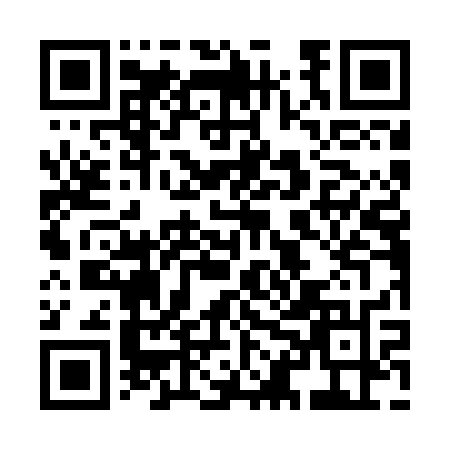 Prayer times for Zouteveen, NetherlandsMon 1 Jul 2024 - Wed 31 Jul 2024High Latitude Method: Angle Based RulePrayer Calculation Method: Muslim World LeagueAsar Calculation Method: HanafiPrayer times provided by https://www.salahtimes.comDateDayFajrSunriseDhuhrAsrMaghribIsha1Mon3:155:281:477:2410:0512:112Tue3:155:281:477:2410:0512:113Wed3:165:291:477:2410:0512:114Thu3:165:301:477:2310:0412:105Fri3:175:311:477:2310:0412:106Sat3:175:321:487:2310:0312:107Sun3:185:331:487:2310:0212:108Mon3:185:341:487:2210:0212:109Tue3:195:351:487:2210:0112:0910Wed3:195:361:487:2210:0012:0911Thu3:205:371:487:219:5912:0912Fri3:205:381:487:219:5812:0913Sat3:215:391:497:219:5712:0814Sun3:215:401:497:209:5612:0815Mon3:225:421:497:209:5512:0716Tue3:225:431:497:199:5412:0717Wed3:235:441:497:189:5312:0718Thu3:235:451:497:189:5212:0619Fri3:245:471:497:179:5112:0620Sat3:245:481:497:179:5012:0521Sun3:255:491:497:169:4812:0522Mon3:265:511:497:159:4712:0423Tue3:265:521:497:149:4612:0324Wed3:275:541:497:149:4412:0325Thu3:275:551:497:139:4312:0226Fri3:285:561:497:129:4112:0227Sat3:285:581:497:119:4012:0128Sun3:295:591:497:109:3812:0029Mon3:306:011:497:099:3712:0030Tue3:306:021:497:089:3511:5931Wed3:316:041:497:079:3411:58